Infant Son HiestandJuly 24, 1875 – July 24, 1875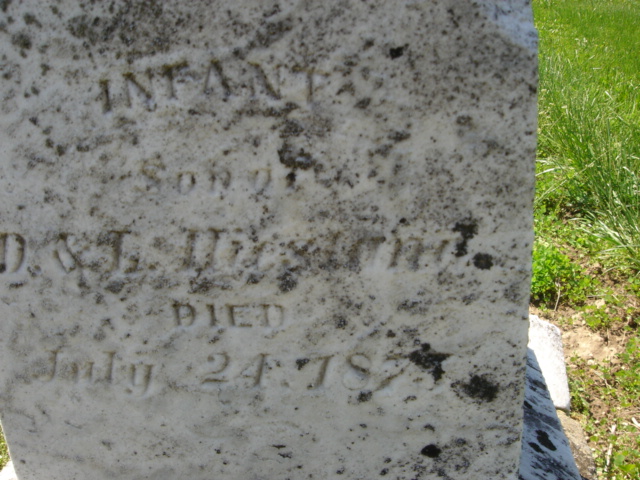 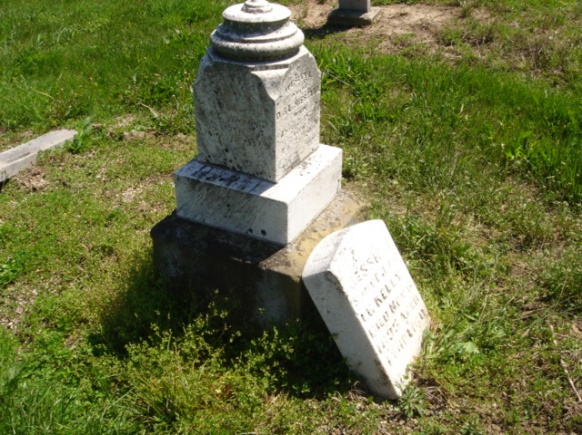 Photo by Cousin BeckyNo obit found at this time